Electromagnetic Spectrum Guided Reading1.  How does electromagnetic radiation move through space?2.  How fast do electromagnetic waves travel?3.  Electromagnetic waves behave like a _____________ and a ________________.	Example4.  How does the wavelength of an electromagnetic wave effect the amount of energy it contains?Fill in the table5.  What is spectroscopy?6.  What is photometry?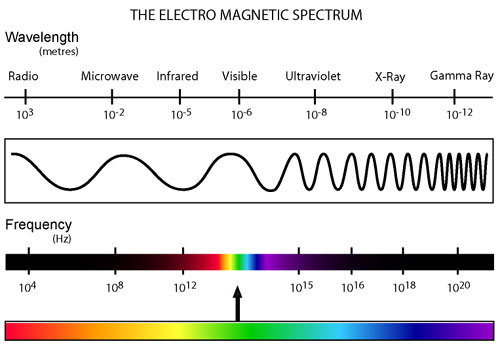 7.  Match each kind of wave with one item from column one and one item from column two.8.	As you go from left to right across the electromagnetic spectrum what happens to the frequency and energy of the waves?  ______________________________________________________________________9.	What happens to the speed of light as it enters a different medium?  _____________________________10.	Which color of the visible light portion of the electromagnetic spectrum has the highest frequency and	the most energy?  ___________________________________________________________________11.	Which color of the visible light portion of the electromagnetic spectrum has the lowest frequency and	the least energy?  ___________________________________________________________________12.  Identify the electromagnetic wave:	A.  Frequency of  3.7x 1012 B.  Wavelength of 5.8x 10-8C.  Frequency of 9.2x 104D.  Wavelength of 8.7x 10-12    Electromagnetic WaveWavelength rangeWhat do these waves tell us about the solar system?RadioInfraredVisible LightUltra VioletX-raysGamma wavesCOLUMN 1WAVECOLUMN 2A.  used in remote controls for TVs and VCRs_____RADIO_____H.  used to find a broken bone or illegal plane carry-onB.  goes through most matter except bone and lead_____MICROWAVE_____I.  used to kill bacteria on foodC.  highest frequency and energy_____INFRARED_____J.  ROY G. BVD.  can cause skin cancer or promote vitamin D production_____VISIBLE_____K.  shortest wavelength  E.  longest wavelength_____ULTRAVIOLET_____L.    most dangerous wavesF.  can be used to increases thermal energy of food in your home._____X-RAY_____M.  TV signals, and used in remote control devices like car alarms and garage door openersG.  wavelengths and frequencies that can be seen by the human eye_____GAMMA_____N.  radiant heat rays